16.09.2020                                                             СЭД-2020-299-01-01-02-05С-102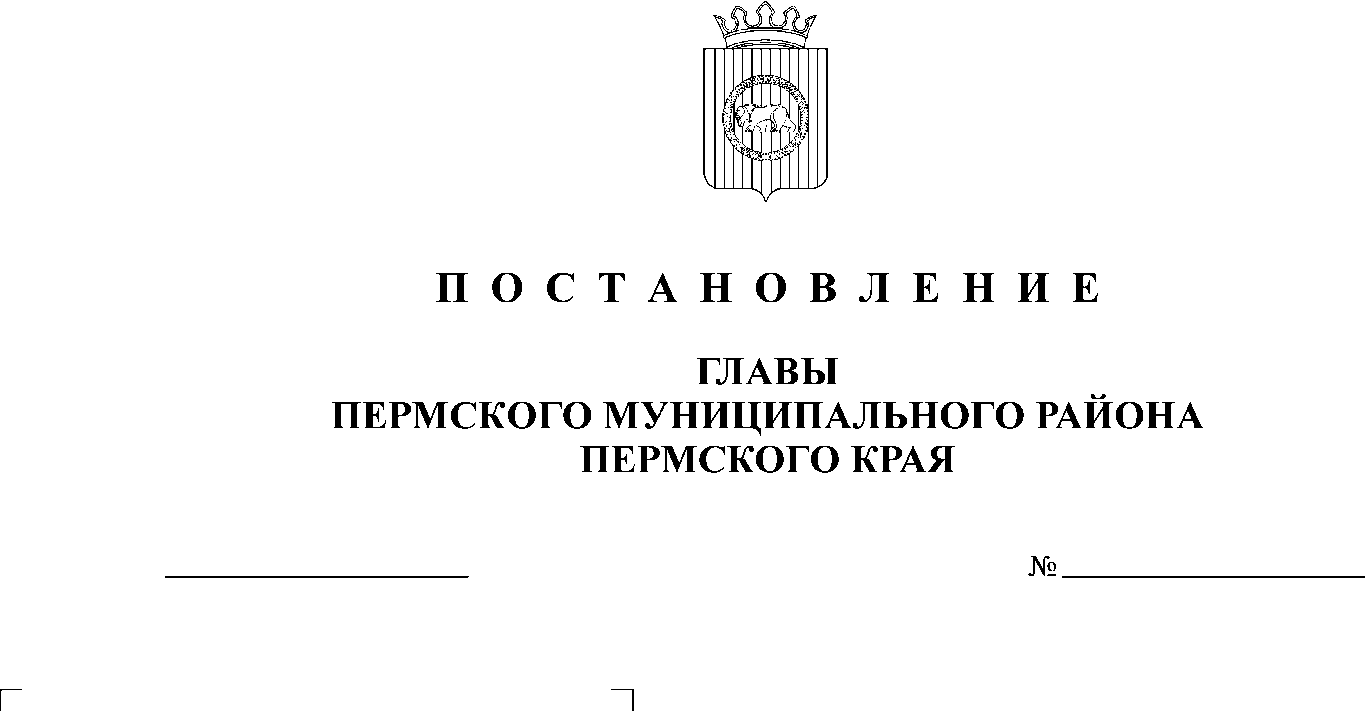 ––––––––––––––––                                                                              –––––––––––––                               О назначении публичных слушаний по проекту решения о предоставлении разрешений на отклонение от предельных параметров разрешенного строительства и на условно разрешенный вид использования в отношении земельного участка с кадастровым номером 59:32:0680001:4640, расположенного по адресу: Пермский край, Пермский район, Култаевское с/п, с. Култаево В соответствии с п. 20 ч. 1, ч. 4 ст. 14, ст. 28 Федерального закона от 06.10.2003 № 131-ФЗ «Об общих принципах организации местного самоуправления в Российской Федерации», ст. 39, ст. 40 Градостроительного кодекса Российской Федерации, ст. 14 Устава муниципального образования «Пермский муниципальный район», Положением о публичных слушаниях в Пермском муниципальном районе, утвержденным решением Земского Собрания Пермского муниципального района от 25.06.2014 № 470 (в редакции от 28.06.2018 № 327), на основании заявления 
Бородина С.П. от 14.09.2020, ПОСТАНОВЛЯЮ:Провести 13 октября 2020 года в 16:30 часов по адресу: Пермский край, Пермский район, Култаевское сельское поселение, с. Култаево, ул. Р. Кашина, д. 87 (здание администрации), публичные слушания по проекту решения о предоставлении разрешений:на отклонение от предельных параметров разрешенного строительства (увеличение максимального процента застройки земельного участка с 30 до 55%), установленных для территориальной зоны ЖУ «Зона застройки индивидуальными жилыми домами» Правилами землепользования и застройки Култаевского сельского поселения, утвержденными решением Совета депутатов Култаевского сельского поселения от 06.06.2014 № 53 (в редакции решения Земского Собрания Пермского муниципального района Пермского края от 31.10.2019 № 11), в отношении земельного участка с кадастровым номером 59:32:0680001:4640, расположенного по адресу: Пермский край, Пермский р-н, Култаевское с/п, с. Култаево;на условно разрешенный вид использования «Магазины», установленный для территориальной зоны ЖУ «Зона застройки индивидуальными жилыми домами» Правилами землепользования и застройки Култаевского сельского поселения, утвержденными решением Совета депутатов Култаевского сельского поселения от 06.06.2014 № 53 (в редакции решения Земского Собрания Пермского муниципального района Пермского края от 31.10.2019 № 11), для земельного участка с кадастровым номером 59:32:0680001:4640, расположенного по адресу: Пермский край, Пермский р-н, Култаевское с/п, с. Култаево.2. Комиссии по подготовке проекта правил землепользования и застройки (комиссии по землепользованию и застройке) при администрации Пермского муниципального района:2.1. организовать и провести публичные слушания;2.2. обеспечить соблюдение требований законодательства, правовых актов Пермского муниципального района по организации и проведению публичных слушаний;2.3. оповестить о проведении публичных слушаний по проекту решения о предоставлении разрешения на отклонение от предельных параметров разрешенного строительства и на условно разрешенный вид использования правообладателей прилегающих земельных участков, имеющих общие границы с земельным участком, применительно к которому запрашивается данное разрешение; 2.4. обеспечить своевременную подготовку, опубликование и размещение заключения о результатах публичных слушаний в средствах массовой информации, на официальных сайтах Земского Собрания и Пермского муниципального района.3. Заинтересованные лица вправе до 12 октября 2020 года представить в письменной форме свои предложения и замечания, касающиеся указанного вопроса, для включения их в протокол публичных слушаний, в управление архитектуры и градостроительства администрации Пермского муниципального района по адресу: 
г. Пермь, ул. Верхне-Муллинская, 74а, кабинет № 1.4. Срок проведения публичных слушаний составляет не более одного месяца с даты опубликования и размещения постановления о назначении публичных слушаний на официальном сайте Пермского муниципального района www.permraion.ru до даты опубликования заключения о результатах публичных слушаний на указанном сайте.5. Расходы, связанные с организацией и проведением публичных слушаний по проекту решения о предоставлении разрешения на отклонение от предельных параметров разрешенного строительства и на условно разрешенный вид использования, возложить на Бородина Сергея Павловича. 6. Настоящее постановление опубликовать в бюллетене муниципального образования «Пермский муниципальный район» и разместить на официальном сайте Земского Собрания Пермского муниципального района, на официальном сайте Пермского муниципального района www.permraion.ru.7. Настоящее постановление вступает в силу со дня его официального опубликования. 8. Контроль исполнения настоящего постановления оставляю за собой.И.п. главы муниципального района                                                             В.П. Ваганов 